SUPPLEMENTARY TABLE 1. Number of samples and mean concentrations of aluminium and fluoride in drinking water sampling sites in Scotland 2005-2012: the Scottish Mental Survey 1932 cohort SUPPLEMENTARY TABLE 2. Adjusted hazard ratios and accompanying 95% confidence intervals for the association between mean aluminium and fluoride levels in drinking water and dementia in men and women: the Scottish Mental Survey 1932 cohorta SMS1932 participants who survived to 2005 (the start of the exposure period)b Hazard ratio adjusted for age 11 mental ability (IQ) or age 11 mental ability and SIMD rank (IQ + SIMD)Cut points for aluminium quartiles were 30.8, 35.5, and 41.1g/LCut points for fluoride quartiles were 44.4, 48.7, and 56.3g/LSUPPLEMENTARY FIGURE 1.  Location of aluminium (left) and fluoride (right) sampling sites in Scottish Drinking Water Quality Regulator data 2005-2012: the Scottish Mental Survey 1932 cohort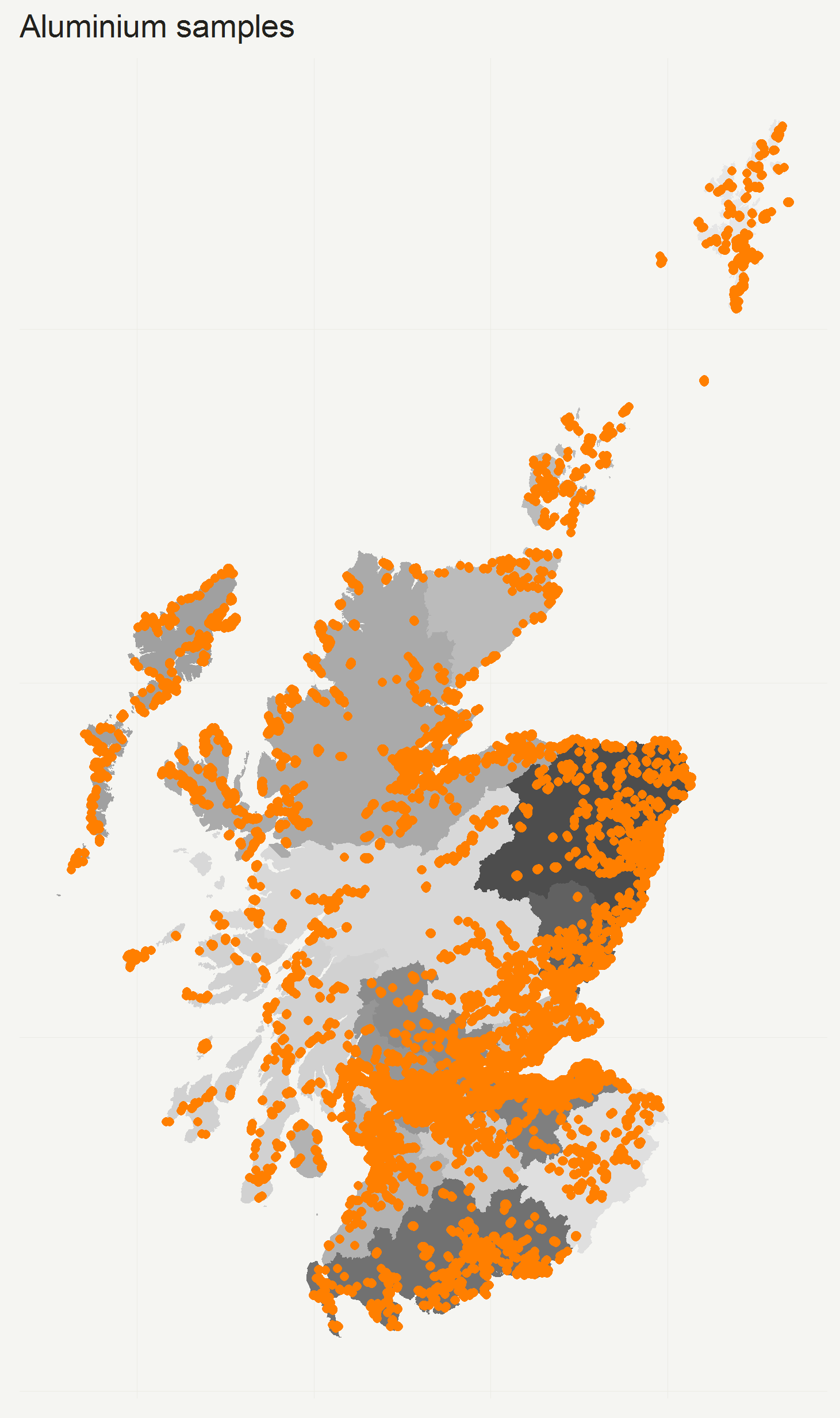 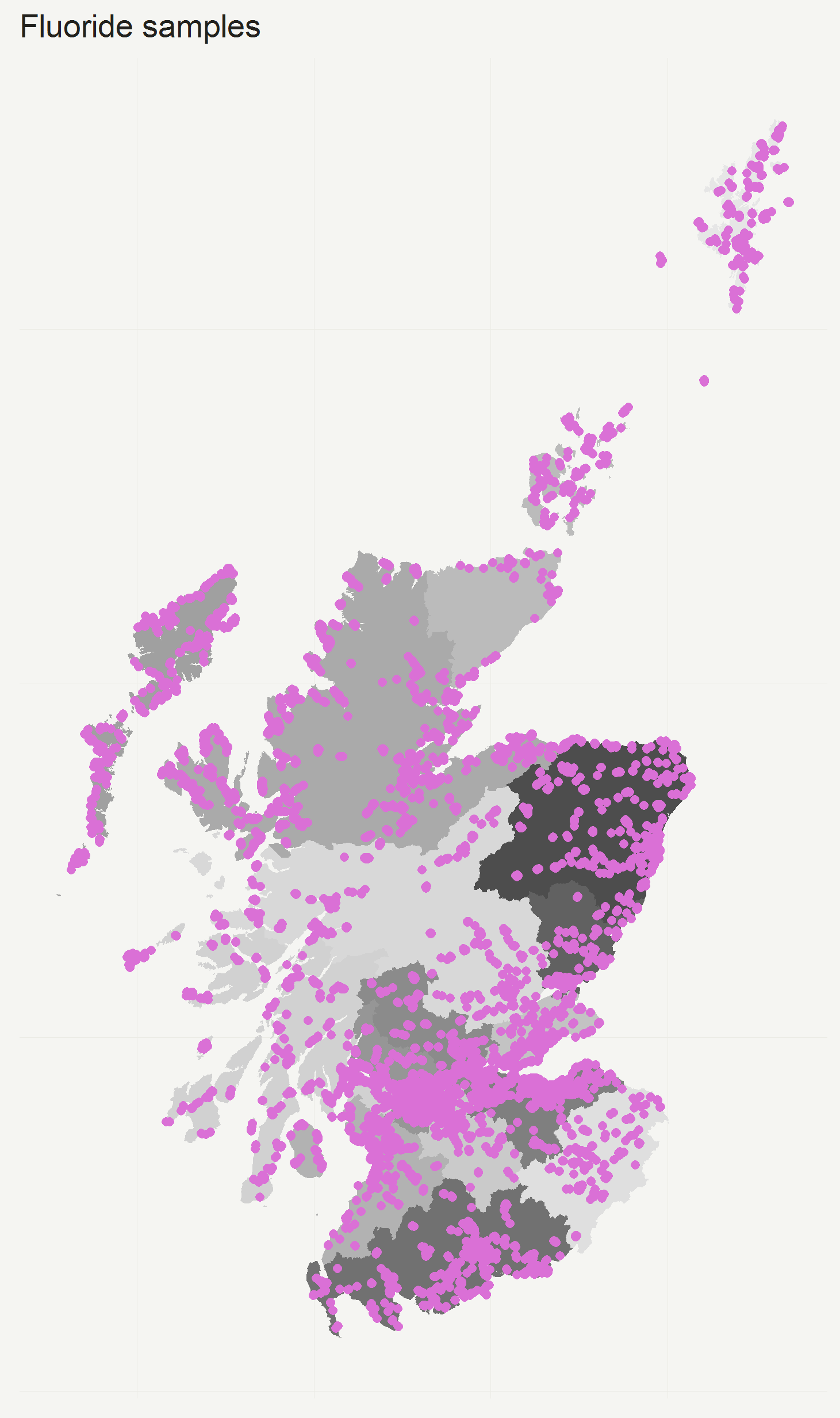 Postcode areas are shown in different shades of greySUPPLEMENTARY FIGURE 2. Odds ratio of dementia in the SMS1932 cohort by adult location with individual-level effects (age) removed: the Scottish Mental Survey 1932 cohort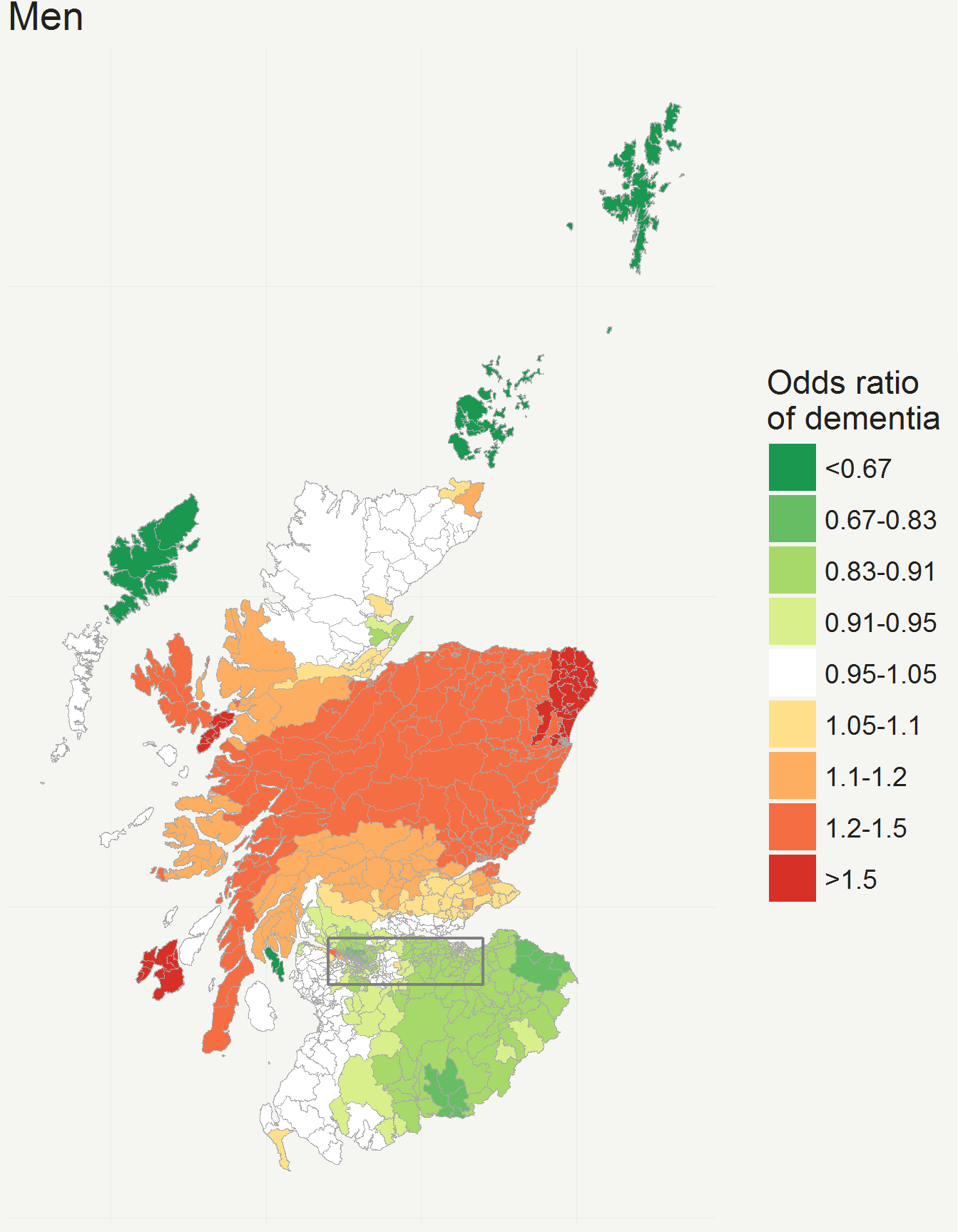 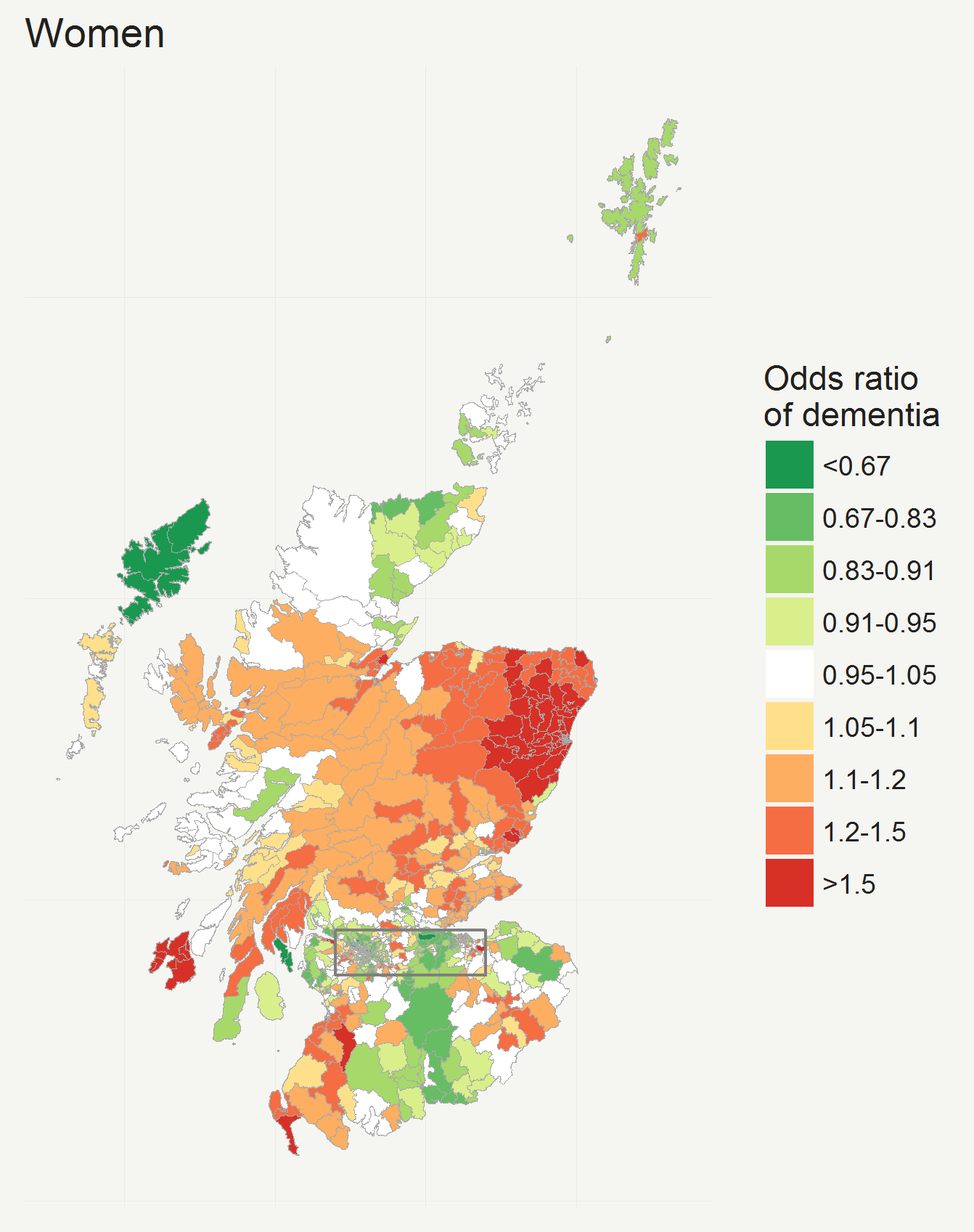 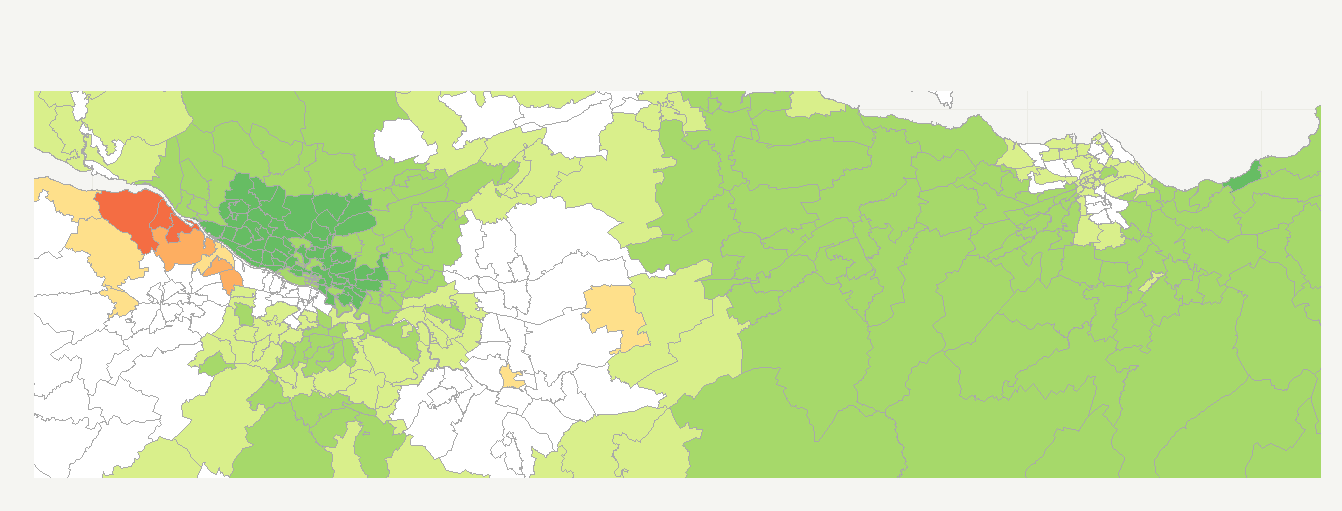 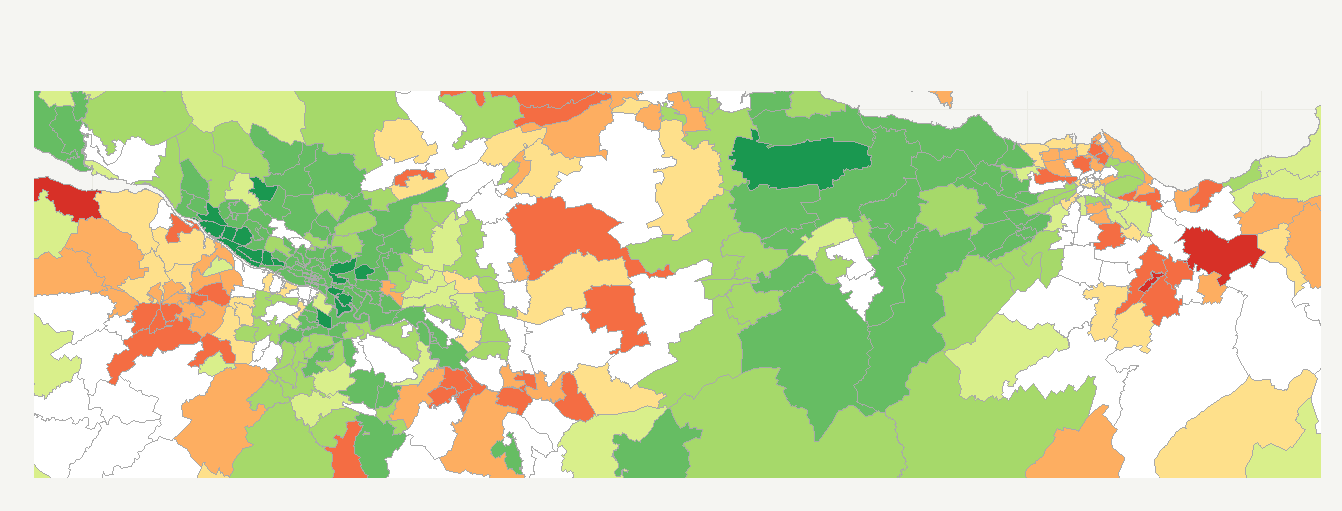 Lower panel shows an enlarged view of the Central Belt of Scotland including Glasgow and EdinburghAdapted from Russ TC, Gatz M, Pedersen NL, Hannah J, Wyper G, Batty GD, et al. Geographical variation in dementia: examining the role of environmental factors in Sweden and Scotland. Epidemiology 2015 26(2): 263-70SUPPLEMENTARY FIGURE 3. Trends in aluminium and fluoride concentrations in drinking water in Scotland from 2005-2012: the Scottish Mental Survey 1932 cohort 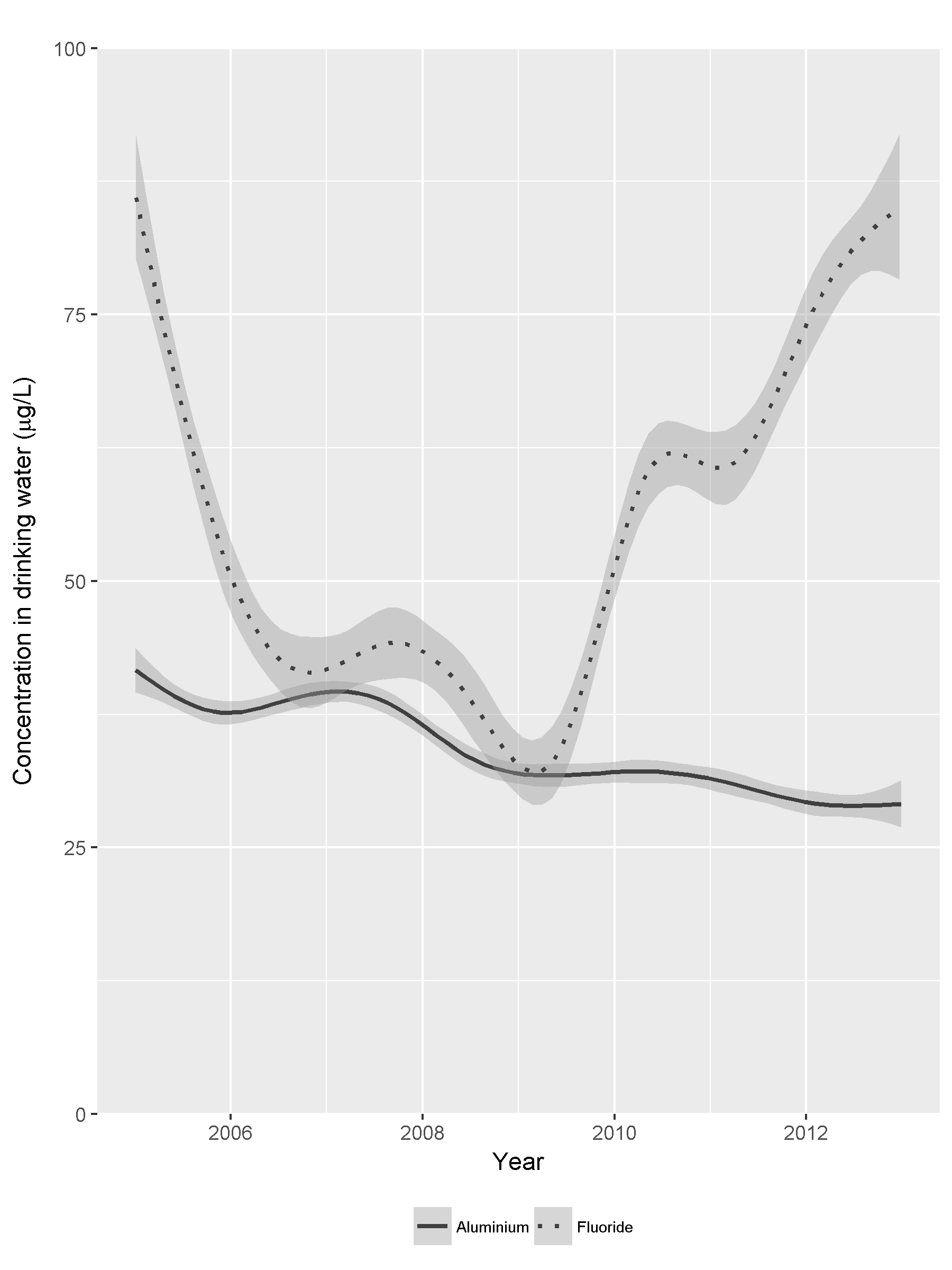 20052006200720082009201020112012OverallAluminiumAluminiumN samples5285536753565273523251975062509641868Mean (sd)39.2 (44.3)38.5 (31.7)38.9 (75.8)34.0 (29.0)31.5 (25.5)31.4 (26.9)31.3 (28.8)28.5 (19.6)34.2 (39.4)Range4-15492-8742-50964-8604-8784-7474-7819-2222-5096Quartiles22, 32, 4622, 32, 4722, 32, 4618, 28, 4281, 26, 3917, 24, 3916, 25, 3816, 23, 3518, 28, 42FluorideN samples1715177117381672165216241576155613304Mean (sd)68.2 (62.7)44.2 (46.8)43.6 (35.6)38.7 (48.6)36.7 (36.1)60.0 (37.7)64.5 (67.2)80.6 (126.4)54.2 (65.0)Range10-106010-132010-39010-120010-54040-61040-120040-203010-2030Quartiles30, 60, 10020, 40, 5020, 30, 5020, 30, 4020, 30, 4040, 50, 7040, 40, 7040, 40, 5030, 40, 60NaDementia NHazard ratiob (95% confidence interval)Hazard ratiob (95% confidence interval)Hazard ratiob (95% confidence interval)Hazard ratiob (95% confidence interval)HRb (95% CI)per SD increasePtrendNaDementia NQ1 (low)Q2Q3Q4 (high)HRb (95% CI)per SD increasePtrendAluminiumWomen: IQ426213501(ref.)1.37(1.17, 1.60)1.30(1.11, 1.51)1.41(1.20, 1.64)1.09(1.03, 1.15)<0.001Women: IQ and SIMD407913451(ref.)1.30(1.11, 1.52)1.20(1.03, 1.41)1.37(1.17, 1.60)1.08(1.03, 1.14)0.002Men: IQ27286221(ref.)1.28(1.01, 1.61)1.25(0.99, 1.57)1.48(1.18, 1.85)1.12(1.03, 1.21)0.004Men: IQ and SIMD25766191(ref.)1.22(0.96, 1.54)1.17(0.93, 1.49)1.42(1.14, 1.78)1.10(1.01, 1.19)0.014FluorideWomen: IQ426213501(ref.)0.92(0.79, 1.07)1.15(0.99, 1.34)2.32(2.01, 2.68)1.34(1.28, 1.41)<0.001Women: IQ and SIMD407913451(ref.)0.88(0.76, 1.02)1.11(0.95, 1.29)2.18(1.89, 2.53)1.32(1.26, 1.38)<0.001Men: IQ27286221(ref.)1.05(0.84, 1.32)1.49(1.19, 1.86)2.65(2.14, 3.29)1.30(1.22, 1.39)<0.001Men: IQ and SIMD25766191(ref.)1.01(0.80, 1.27)1.46(1.16, 1.83)2.48(2.00, 3.08)1.28(1.20, 1.37)<0.001